启东市东南中学2023级高一新生校服采购项目分散采购招标公告江苏省启东市东南中学根据启东市政府采购管理的有关规定，就启东市东南中学2023级高一新生校服采购项目进行公开招标，欢迎具备《政府采购法》第22条的规定、具有相应服务能力及法律法规规定应具备的其他条件的供应商前来参与投标（本项目不接受联合体投标）。一、采购人及其委托的采购代理机构的名称、地址和联系方法：采购单位：江苏省启东市东南中学地址：启东市汇龙镇启秀北路536号联系电话：0513-83790130采购代理机构：江苏方桂圆工程项目管理有限公司联系人：袁甜甜地址：启东市万豪花园29幢联系方法：0513-83351660二、采购项目的名称、预算金额、最高限价：项目名称：启东市东南中学2023级高一新生校服采购项目预算金额：人民币30.15万元最高限价：单价最高限价：春秋季校服220元/套/生；夏季校服120元/套/生；冬季校服330元/套/生；合计670元/生；总价最高限价30.15万元。报价超过单价最高限价和总价最高限价的均为无效报价。三、采购人的采购需求：具体内容详见招标文件第一部分“招标文件正文”中第六点。四、投标人的资格要求：（一）法定基本条件:符合《政府采购法》第二十二条的相关规定：1.具有独立承担民事责任的能力；2.具有良好的商业信誉和健全的财务会计制度；3.具有履行合同所必需的设备和专业技术能力；4.有依法缴纳税收和社会保障资金的良好记录；5.参加政府采购活动前三年内，在经营活动中没有重大违法记录；6.法律、行政法规规定的其他条件。（二）法定特定条件：1.符合《中华人民共和国政府采购法》第22条规定；2.投标人须是在中华人民共和国境内注册的具有独立承担民事责任能力的法人或其他组织（提供法人或其他组织的营业执照等证明文件）；3.本项目不接受联合体投标。（三）禁止情形：拒绝以下供应商参与投标：1.单位负责人为同一人或者存在直接控股、管理关系的不同供应商，不得参加同一合同项下的政府采购活动。五、获取招标文件的时间期限、地点及方式及招标文件售价：1.获取招标文件的时间、期限：自本招标公告上网发布之日起。2.获取招标文件的地点、方式：招标文件附于本招标公告后，与本招标公告一并发布上网，投标人可自行从网络下载(下载网址: http://www.jsqdjyj.com/qdjt/index.html）。3.招标文件售价：100元，无论是否成交，均不予退还。在递交投标文件时同时递交。六、公告期限：本招标公告的公告期限为5个工作日。七、投标截止时间、开标时间及地点：  投标时间：2024年1月3日上午8:30-9:00（北京时间）投标截止时间：2024年1月3日上午9:00（北京时间）开标时间：2024年1月3日上午9:00（北京时间）开标地点：江苏省启东市东南中学一楼101教室投标样品接收截止时间及接收地点：同投标截止时间及地点。中标人的样品在中标后予以封存作为验收依据之一（注：样品技术性能、参数等指标与招标文件的要求不一致时，以要求高的作为验收标准），中标候选人的样品在定标后按规定予以退还，未中标单位的样品评标结束后予以退还。供应商在投标过程中因提供样品而发生的所有费用（包括未中标单位收回样品的费用）均由供应商自负。投标人同意采购人在样品评标时采用破坏性检验的方式，并自行承担相应的后果、损失及费用。特别提醒：样品不得出现供应商的相关信息，如商标、生产商信息等标记，否则作无效标处理。样衣无需提供校徽。八、采购项目联系人姓名和电话：采购项目联系人：王主任    联系电话：0513-83790130江苏省启东市东南中学二〇二三年十二月八日附：招标文件启东市政府分散采购招标文件招标文件目录第一部分、招标文件正文；第二部分、附件-投标文件格式；第三部分、合同格式。第一部分招标文件正文一、投标邀请：江苏省启东市东南中学根据启东市政府采购管理的有关规定，就启东市东南中学2023级高一新生校服采购项目进行公开招标，欢迎具备《政府采购法》第22条的规定、具有相应服务能力及法律法规规定应具备的其他条件的供应商前来参与投标（本项目不接受联合体投标）。二、投标人须知：（一）招标文件的阅读投标人应详细阅读招标文件的全部内容，投标人对招标文件有疑问或异议的，必须在截止递交投标文件的七日前以书面形式向采购人提出。（二）招标文件的修改1．采购人可对招标文件用补充文件的方式进行修改，并在相关网站（http://www.jsqdjyj.com/qdjt/index.html）予以发布。2．补充文件将作为招标文件的组成部分，对所有投标人有约束力。3．若采购人认为需要推迟投标截止日期和开标日期，并在相关网站（http://www.jsqdjyj.com/qdjt/index.html）予以发布。（三）投标文件的密封、签署、提交1．投标文件必须提供1份正本2份副本。2．投标文件由投标人的法定代表人或授权委托人提交；采购人不接收投标人邮寄投标文件。3．投标文件均需采用A4纸（图纸等除外）打印并装订成册，并应在投标文件封面的右上角清楚地注明“正本”或“副本”。正本和副本如有不一致之处，以正本为准。4．投标人的投标文件分三包密封，一包资格、资信证明文件、一包商务技术标、一包价格标（每包内含相应文件正副本）；投标人必须将资格、资信证明文件，商务技术标、价格标分开封装。5．投标人应在投标文件密封袋上标明：采购人名称、项目名称、投标人名称、投标文件名称（如：“资格、资信证明文件”、“商务技术标”、“价格标”）。6．所有投标文件密封袋的封口处均应加盖投标人印章。7．如果投标人未按上述要求密封及加写标记，将作无效投标文件处理。（四）投标文件的盖章要求1．投标文件必须加盖骑缝章或每页盖章。2．投标文件如有修改、行间内插字和增删，修改处应由投标人加盖投标人的印章。3、投标文件均需打印并装订成册，签字使用不褪色的蓝、黑墨水笔书写，字迹应清晰易于辨认，如因投标文件字迹潦草或表达不清所引起的后果由投标人负责。投标人应在投标文件封面的右上角清楚地注明“正本”或“副本”，正本和副本如有不一致之处，以正本为准。（五）投标文件提交的截止时间1．投标人应于招标文件中规定的投标截止时间前将投标文件送至指定的投标地点，在规定的投标截止时间以后提交的投标文件，将被拒收。2.如收到的投标文件或经评审后有效的投标文件少于三个的（不含三个），项目废标，招标人将依法重新组织采购。3．采购人推迟投标截止时间，采购人和投标人的权利和义务将受到新的截止时间的约束。（六）投标文件的修改和撤回投标人在投标截止时间前，可以对所递交的投标文件进行补充、修改或者撤回，投标人必须将修改投标文件的书面材料并密封后提交给采购代理机构，同时在封套上标明“修改投标文件”和“开标时启封”字样。采购人或采购代理机构可以予以接收，但不退换投标文件。补充、修改的内容应当按照招标文件要求签署、盖章、密封后，作为投标文件的组成部分。三、投标人应当提交的资格、资信证明文件：1.投标承诺书（按照招标文件第二部分附件一格式填写）；2.法定代表人身份证明（按照招标文件第二部分附件一格式填写）和法定代表人身份证正反面复印件；3.法定代表人授权委托书及被授权人身份证复印件（法定代表人授权委托书按照招标文件第二部分附件三格式填写，法定代表人亲自参加的，无需提供授权委托书；非法定代表人参加投标时提交，身份证原件备查）；4.参加采购活动前三年内在经营活动中没有重大违法记录的书面声明（按照招标文件第二部分附件四格式填写）；5.有效的营业执照复印件；注意：上述复印件均需加盖单位公章，否则将被视作资格审查不通过。 四、投标文件编制要求、投标报价要求（一）投标文件编制要求：投标文件包括下列内容：投标文件由资格、资信证明文件，商务技术标、价格标组成。1.资格、资信证明文件详见本标书第一部分“招标文件正文”中 第三条“投标人应当提交的资格、资信证明文件”要求。2.商务技术标根据招标文件第一部分“招标文件正文”中第七点“评标方法、评标标准和投标无效情形”中商务技术标评分标准依次提供相应材料。（1）技术参数响应表（按照招标文件第二部分附件五格式填写）；注：商务技术标文件中的所涉相关证明材料复印件均须加盖单位公章，否则将导致商务技术标对应的评分项不得分。其中投标样品须提供：春秋季一套、夏季一套、冬季一套（尺码统一为170）。备注：请按照清单中的要求制作。特别提醒：样品不得出现供应商的相关信息，如商标、生产商信息等标记，否则作无效标处理。样衣无需提供校徽。3. 价格标（1）投标报价明细表（按照招标文件第二部分附件六格式填写）；投标报价要求：1.投标人应仔细阅读招标文件的所有内容，按招标文件的要求提供投标文件，并保证所提供的全部资料的真实性，以使其投标对招标文件作出实质性响应。2.投标报价应包含本项目所有涉及的全部费用，如产品供货、运输费、搬运费、运输保险、税金、售后质保服务、招标代理费、评委费等一切配套费用。成交供应商在供货期间不得减少供货项目，不得降低产品质量。本项目所有费用一次性包定，不再追加。请各报价供应商在报价时充分考虑各种因素。所有货物的颜色由采购方最终按照中标供应商提供的色卡确定，所涉费用包含在投标报价中不再予以增加。有关技术及需求问题，请与采购单位联系。本项目招标代理费和专家评审费由成交供应商承担，请参加报价的供应商自行考虑将其综合在单价内，不得单列。招标代理服务费按照国家计委[计价格（2002）1980号]《招标代理服务收费管理暂行办法》收费标准的70%收取，不满1000元按1000元计算。本项目的专家评审费按实支付。代理服务费和专家评审费应在中标通知书发出前向代理服务机构缴纳。   （三）投标保证金：本项目不收取投标保证金。五、最高限价：单价最高限价：春秋季校服220元/套/生；夏季校服120元/套/生；冬季校服330元/套/生；合计670元/生；总价最高限价30.15万元。报价超过单价最高限价和总价最高限价的均为无效报价。六、采购项目需求:（一）项目基本要求本次项目为启东市东南中学2023级高一新生校服采购项目，详见清单。1.采购标的质量与安全标准要求（按最新版本的标准执行）：GB/T31888-2015《中小学生校服》(男夏裤、休闲运动夏裤为速干面料，不执行本项标准)；GB18401-2010《国家纺织产品基本安全技术规范》。【特别说明】执行标准中凡强制性标准为供应商必须执行的标准，非强制性执行的，按招标文件规定执行，由供应商在投标文件中承诺（验收将以承诺为准）。2.本项目提供的技术要求(规格)只是对产品的一些原则性要求，并不是最详尽的描述和要求，供应商有责任依据相关设计技术规范和有关行业及国家标准执行。（二）采购清单（三）质量及商务等要求1.所有货物（包括零配件）须为全新的、未使用过的原装正品，并完全符合国家质量标准，有国家强制性认证要求的产品必须通过认证。2.本项目质保期为3年。在免费质保期内的维修费用（包括材料）全部由中标人负责，质保期后的维修按成本价酌情收费，中标人在接到维修电话后48小时内现场响应，两周内修复，如不能及时修复应免费提供备品，以保证采购人的正常工作。在质保期内，同一商品、同一质量问题连续两次维修后仍无法正常使用，供应商应无条件给予全套更换。所有货物保修服务方式均为中标人上门保修，即由中标人派员到货物使用现场维修，由此产生的一切费用均由中标人承担。如中标人在接到采购单位通知后不到场，则采购单位有权聘请其他技术人员到场进行技术支持，相关费用由中标人承担。中标人交付校服后，还应做好长期（不少于三年）售后服务，包括：校服的调换、修改、修补、加做，有质量问题的召回等，有专人负责售后服务工作。3.在货物的生产、运输、装卸、安装、施工等过程中出现的安全问题，均由中标单位承担。4.如果中标人提供的货物与招标文件要求不符，采购人有权要求退货或换货，中标人承担由此发生的一切费用和损失。中标人实际交货时间以中标人最终提交合格货物时间为准。5.服装按每生一小包装，内应有学生姓名、性别、班级、服装号型等，大包装以班级为单位。6.在不提高中标价格、不降低中标样品面料、辅料、质量品质的前提下，中标供应商必须根据学校要求进行个性化二次设计，校方可依据需求对款式、颜色、标志（图案）、饰品、号型等进行修改、调整，并择优确定产品，中标供应商不得以任何理由拒绝。中标供应商必须经学校确认后方可进行批量生产，否则产生的一切异议与损失由中标供应商承担。7.三年内如有增补，成交供应商须按本次中标单价提供服装供货。（四）验收要求： 1.中标服务单位交货的服装与投标时提供的样品不符的，采购人有权拒绝收货，造成的一切后果由中标服务单位承担。2.在成交供应商供货完毕后，采购单位将组织验收小组（包括但不限于家委会及相关部门）根据招标文件和中标文件对供应商所供货物进行验收。由供方须提供产品清单、质量保证书、产品合格证、检测报告等必须具备的相关资料。如验收时发现所供货物的数量、技术参数等与采购文件不一致，需方将向供方签发整改通知书。供方在收到整改通知书后七日内必须按要求整改，如再次不符合要求或逾期，需方将视作项目整体验收不合格，终止合同履行，履约保证金不予退还并报相关部门进行处理。采购单位初验合格后将进行二次送检，待二次送检完成且收到检测报告后视为整体验收合格。3.若发现所供货物有任何损坏及质量问题，供应商负责妥善处理直至采购人满意，否则采购人有权拒收，此工作所发生的费用由供应商自行承担。（五）其他要求1.中标后，采购人有权对供应商的经营场所、生产车间、缝纫设备、年生产能力等情况进行落实，如有与投标文件描述不符，将按提供虚假材料处理。对提供虚假材料谋取中标的供应商，按政府采购相关规定进行处理。2.在校服生产过程中,采购人将视情况到生产企业进行监制。供应商在面料到货检验、关键生产工艺前须提前通知采购人。如生产过程中存在违约情形，采购人有权终止合同。3.供应商所提供的货物应不存在任何权利上的瑕疵，保证采购人使用的任何一部分时，免受第三方提出的侵犯其专利权、商标权、著作权或其它知识产权的起诉，其产品的销售和使用不侵犯第三人合法权益。任何第三方如果提出侵权指控，供应商需与第三方交涉并承担由此引起的一切法律责任和费用。4.为确保进度及校服安全，面料到货后中标人需要提供具有检测资质的第三方出具的面料检测合格报告原件，交货时需要按照各个班级包装，须同时提供具有检测资质的第三方出具校服成衣检测合格报告原件。5.如供货与样品不符或经检测质量不合格，所有损失均由中标人负责，采购人有权对履约保证金作不予退还处理。七、拟签订的合同文本：详见招标文件第三部分。八、货物、服务提供的时间、地点：1.接到采购单位通知后，供应商须在30天内交货完毕，若供应商未按照合同约定时间交货的，且未及时以书面形式向招标人提交延误原因，又无正当理由的，每推迟一天罚2000元，推迟7天及以上的则采购单位有权罚没所有履约保证金。2. 交货地点：江苏省启东市东南中学。九、采购资金的支付方式、时间、条件：采购资金的支付方式：银行转账。采购资金的支付时间、条件：合同签订后，全部货物供货到位并验收合格后一个月内付至合同价的90%，余款在项目验收合格满3年后无质量问题一次性付清（不计利息）。招标人有权对采购数量进行调整，最终结算时以实际验收合格的数量为准。履约保证金将在中标人供货完毕并经招标人验收合格后一个月内无息退还。十、评标方法、评标标准和投标无效情形：（一）评标程序评审资格、资信证明文件→评审商务技术标→评审价格标→确定成交候选人。（二）资格审查1.所有投标人全部进入资格审查，由评标委员会根据参加资格审查的投标人递交的资格审查文件，并按照本招标文件投标人资格要求对投标人的资格进行审查。2.只有资格条件评审合格的投标人，才可参加商务技术标评审。（三）商务技术评标（70分）评标委员会根据以下几个方面进行综合评估后打分(取平均值作为投标人商务技术标的最后得分，得分采用四舍五入法保留小数点后两位小数。)（四）价格标评标（30分）1.投标报价低于或等于预算价格的，为有效投标报价。超预算的投标报价为无效投标报价。无效投标报价的投标文件不进行评审。2.在所有有效投标报价中满足招标文件要求，且投标价格最低的投标报价为评标基准价，其价格分为30分，其他投标人的价格分按照下列公式计算（计算结果四舍五入保留两位小数）。投标报价得分＝（评标基准价/投标报价）×30％×100定标1.各投标人的商务技术标、价格标得分之和为其总得分。2.由评标委员会按照总得分由高到低进行排序，推荐第一成交候选人。3.若总得分者有相同时，则投标报价较低者排名优先，均相同时技术分较高的排名优先，再相同时则通过抽签方式随机确定成交候选人排序。（六）若中标人毁标或在中标结果公示期间被查证确实存在影响中标结果的违法违规行为等情形，不符合中标条件的，中标人的投标保证金不予退还，并记不良记录一次，同时，采购人可以按照评标委员会提出的中标候选人名单排序依次确定其他中标候选人为中标人，也可依法重新招标。本办法未尽事宜，由评标委员会依据相关法规研究确定。（七）投标无效情形1.投标文件未按照招标文件的要求进行制作或密封的；2.投标文件未按规定加盖投标人印章的；3.投标文件的关键内容字迹模糊，无法辨认的；4.投标人未按规定时间、数额及形式提交投标保证金的；5.投标人的资格、资信证明文件不符合招标文件要求的；6.投标人属于投标禁止情形的；7.投标文件除价格标外出现报价的；8.投标报价超过最高限价的；9.报价表中货物名称、数量与招标文件要求不一致的；10.投标文件与招标文件有重大偏离的或未能实质性响应招标文件要求的；11.样品出现投标人的相关信息，如商标、生产商信息等标记的；12.招标文件明确为无效投标的其他情形。十一、投标有效期：投标有效期为60天（从提交投标文件的截止之日起算）。十二、投标截止时间、开标时间及地点：详见招标公告。十三、省级以上财政部门规定的其他事项：根据《江苏省政府采购供应商监督管理暂行办法》第三十条规定：供应商提出质疑，应当采取书面形式，在法定时间内向采购人或者采购代理机构提交质疑函。质疑函应当包括下列内容：（1）质疑供应商的名称、地址、邮编、联系人、联系电话；（2）具体的质疑事项及事实根据；（3）认为自己合法权益受到损害或可能受到损害的相关证据材料；（4）提起质疑的日期；（5）质疑函应当署名：质疑人为自然人的，应当由本人签字并附有效身份证明；质疑人为法人或其他组织的，应当由法定代表人签字并加盖单位公章。供应商委托代理质疑的，应当向被质疑人提交授权委托书，并载明委托代理的具体权限和事项。十四、其他注意事项1．在投标开标期间，投标人不得向评委询问情况，不得进行旨在影响评标结果的活动。2．评标委员会不公布落标原因，不退还投标文件。3．在投标、评标过程中，如有投标人联合故意抬高报价或其他不正当行为，采购人有权中止评标。4.履约保证金交纳要求：被确定为中标的成交供应商在签订合同前必须向采购人交纳履约保证金，金额为合同价的10%。在供应商供货完毕并验收合格后一个月内由采购单位返还(履约期间不计息)。由于成交人原因，在签订合同后出现不按合同履行的情况，招标人有权将履约保证金作为违约金，全额没收，同时招标人亦有权终止合同，成交人还须承担相应的法律赔偿责任。5.授予合同⑴中标通知中标结果将在相关网站（http://www.jsqdjyj.com/qdjt/index.html）予以公布，招标人确定中标人后将向中标人发出中标（成交）通知书。签订合同①招标文件、补充文件及中标人的投标文件等均为签订合同的依据。②中标人必须在中标（成交）通知书发出之日起三十日内与采购人签订合同，拟签订的合同文本详见招标文件第三部分。6.中标人因自身原因不能订立政府采购合同的，招标人将取消其中标资格，投标保证金不予退还，同时相关主管部门将对中标人作以下处理：记入不良信誉，并按《政府采购法》有关规定，暂停其在启东市场的政府采购投标资格。7.中标人因自身原因不能履行政府采购合同的，招标人将取消其中标资格，履约保证金不予退还，同时相关主管部门将对中标人作以下处理：记入不良信誉，并按《政府采购法》有关规定，暂停其在启东市场的政府采购投标资格。第二部分附件-投标文件格式附件一：投标承诺书江苏省启东市东南中学：我们已收到你们关于启东市东南中学2023级高一新生校服采购项目的招标文件，经仔细阅读研究，我们决定参加投标，并作如下承诺：1.愿意按照招标文件的一切要求，参与投标。2.我方的投标文件自开标后60天内有效。3.如果我们的投标文件被接受，我们将严格履行招标文件中规定的每一项要求，按期、按质、按量履行义务。4.我们愿意提供在招标文件中要求的所有资料。5.我们同意你们的确定中标人的方式。6.我们愿意按招标文件的规定交纳投标保证金，同意保证金不予退还的情形。7.如被确定为中标人，愿意在签订合同前向采购人交纳履约保证金，若不能履行合同，采购人可对履约保证金作不予退还处理并报相关部门予以处罚；若违反合同规定的责任和义务，采购人可按招标文件予以处理。8.有关投标事项的函电，请按下列方式联系：单位：         邮编：             电话：传真：         联系人：           地址：投标单位（盖章）：法定代表人（签字或盖章）：被授权人（签字或盖章）：时间：   年  月  日附件二：法定代表人身份证明江苏省启东市东南中学：我公司法定代表人  　　参加贵单位组织的            （项目名称）的招标活动，全权代表我公司处理投标的有关事宜。附：法定代表人情况：姓名：           性别：          年龄：          职务：身份证号码：手机：            传真：法定代表人（签字或盖章）：投标人（盖章）：年  月  日附：法定代表人身份证正反面复印件附件三：法定代表人授权委托书江苏省启东市东南中学：我单位               系中华人民共和国合法企业（或事业单位），法定地址：           。特授权       代表我单位全权办理针对启东市东南中学2023级高一新生校服采购项目的投标，并签署全部有关文件、协议及合同。我单位对被授权人签名的所有文件负全部责任。被授权人签署的所有文件（在授权书有效期内签署的）不因授权的撤销而失效，本授权书自投标开始至合同履行完毕止。被授权人无权转委托。被授权人（签字）：       性别：     年龄：     职务：身份证号码：通讯地址：联系电话：法定代表人（签字或盖章）：投标人（盖章）：年  月  日附：被授权人身份证正反面复印件附件四：参加采购活动前三年内在经营活动中没有重大违法记录的书面声明江苏省启东市东南中学：我单位在参加本次启东市东南中学2023级高一新生校服采购项目采购活动前三年内在经营活动中没有重大违法记录，特此承诺。若采购人或采购代理机构在本项目采购过程中发现我单位近三年内在经营活动中有重大违法记录，我单位将无条件地退出本项目的招标，并承担因此引起的一切后果。投标人（盖章）：法定代表人或被授权人（签字或盖章）：年  月  日附件五：技术参数响应及偏离表注： 1、本表对照 “项目需求”中的各项要求逐条填写。若出现缺、漏项或和描述不清的均视为负偏离处理。2、“偏离情况”栏填与采购文件相符填“符合”，优于（超出）采购文件要求填“正偏离”。3、行数不够可自行添加。投标人（加盖公章）：法定代表人或其授权委托人（签字或盖章）：                                           年  月  日附件六：启东市东南中学2023级高一新生校服采购项目报价明细表注：本报价表须机打并加盖报价单位公章，手填无效。报价最多保留2位小数，否则视为无效报价。投标单位（盖章）：法定代表人或授权代理人（签字）：日期：   年   月   日附件七：质疑函范本一、质疑供应商基本信息质疑供应商：地址：邮编：联系人：联系电话：授权代表：联系电话：地址：邮编：二、质疑项目基本情况质疑项目的名称：质疑项目的编号：包号：采购人名称：采购文件获取日期：三、质疑事项具体内容质疑事项1：事实依据：法律依据：质疑事项2……四、与质疑事项相关的质疑请求请求：签字(签章)：                   公章：                      日期：    质疑函制作说明：1.供应商提出质疑时，应提交质疑函和必要的证明材料。2.质疑供应商若委托代理人进行质疑的，质疑函应按要求列明“授权代表”的有关内容，并在附件中提交由质疑供应商签署的授权委托书。授权委托书应载明代理人的姓名或者名称、代理事项、具体权限、期限和相关事项。3.质疑供应商若对项目的某一分包进行质疑，质疑函中应列明具体分包号。4.质疑函的质疑事项应具体、明确，并有必要的事实依据和法律依据。5.质疑函的质疑请求应与质疑事项相关。6.质疑供应商为自然人的，质疑函应由本人签字；质疑供应商为法人或者其他组织的，质疑函应由法定代表人、主要负责人，或者其授权代表签字或者盖章，并加盖公章。7. 对其他资格要求、项目需求、评分标准的质疑，请向采购人提出，由采购人负责答复。第三部分  合同格式启东市东南中学2023级高一新生校服采购项目合同书供货方:                                   地址:                                    （下称供方） 采购方: 江苏省启东市东南中学地址: 启东市汇龙镇启秀北路536号 （下称需方） 签订地点:  启东市东南中学  签订时间:     年    月    日 根 据 政 府 采 购 相 关 要 求 ，   启东市东南中学2023级高一新生校服采购项目 ，通过 公开招标 方式采购，经过评委的严格审核评定，确定供方为本项目中标供应商，现就本项目供货事宜订立如下合同： 一、货物供应明细如下： 详见附件本项目合同价为               ，采购数量为暂估数量，最终按实结算，中标单价不变。交货时间：接到采购单位通知后，供应商须在  天内交货完毕，若供应商未按照合同约定时间交货的，且未及时以书面形式向招标人提交延误原因，又无正当理由的，每推迟一天罚2000元，推迟7天及以上的则采购单位有权罚没所有履约保证金。 二、质量要求及供方对质量负责的条件和期限：1．供方必须保证提供的上列货物应当是原装、原封、原标记完好无异状的现物，且必须符合我国有关的国家质量标准。若无国家质量标准，则必须符合产品的制造商所执行的生产标准（产品说明书规定标准），随机资料必须齐全。 2．供方必须对非需方原因所造成的产品质量问题，在本合同规定的对质量负责的期限内，承担产品质量责任。 3．供方对上列货物的质量负责的期限为     年。4.采购标的质量与安全标准要求（按最新版本的标准执行）：GB/T31888-2015《中小学生校服》(男夏裤、休闲运动夏裤为速干面料，不执行本项标准)；GB18401-2010《国家纺织产品基本安全技术规范》。【特别说明】执行标准中凡强制性标准为供应商必须执行的标准，非强制性执行的，按招标文件规定执行，由供应商在投标文件中承诺（验收将以承诺为准）。5.产品必须是全新、未使用过的原装合格正品，完全符合采购文件规定的质量、规格和性能的要求，达到国家或行业规定的标准，实行生产许可证制度的，应提供生产许可证；属于国家强制认证的产品，必须通过认证。三、交货地点及相关费用： 1．本合同的交货地点为需方所指定地址：  业主指定地点  。 2．交货方式：由供方送货至约定的交货地点，费用及商品在途中风险由供方承担。 四、验收方法及提出质量异议的期限： 1.在成交供应商供货完毕后，采购单位将组织验收小组（包括但不限于家委会及相关部门）根据招标文件和供应商投标文件对供应商所供货物进行验收。由供方须提供产品清单、质量保证书、产品合格证、检测报告等必须具备的相关资料。如验收时发现所供货物的数量、技术参数等与采购文件不一致，需方将向供方签发整改通知书。供方在收到整改通知书后七日内必须按要求整改，如再次不符合要求或逾期，需方将视作项目整体验收不合格，终止合同履行，履约保证金不予退还并报相关部门进行处理。2.需方对供方交付的全部货物进行验收并签发验收单，如有质量问题，需方须在收货1个月内向供方提出，供方应在收到需方书面异议后十日内负责处理，否则，即视为默认需方提出的质量异议和处理意见，供方必须承担交付的货物不符合合同规定质量要求的违约责任。 五、结算方式和期限：合同签订后，全部货物供货到位并验收合格后一个月内付至合同价的90%，余款在项目验收合格满三年后无质量问题一次性付清（不计利息）。六、担保条款：供方自愿在签订本合同前向需方交纳本合同的履约保证金     元（小写）。被确定为中标的成交供应商在签订合同前必须向采购人交纳履约保证金，金额为合同价的10%。在供应商供货完毕并验收合格后一个月内由采购单位返还(履约期间不计息)。七、违约责任：任何一方违约，均需按照下列约定向对方支付违约金。 1．供方不能交货及需方中途无理由退货的违约金，执照违约部分货款总值的 每日0.05%支付。 2．供方逾期交货及需方逾期付款的违约金，按照逾期部分的货款总值的 每日0.05%支付。 3．验收时，如果供方交付货物有不符合规定的，则需方有权要求供方限期更换、退货或减少价款等。由于需方原因造成供方逾期交货的需方按约定承担逾期交货违约金。 八、保修及后续（售后）服务： 1.本项目质保期为3年。在免费质保期内的维修费用（包括材料）全部由中标人负责，质保期后的维修按成本价酌情收费，供方在接到维修电话后48小时内现场响应，两周内修复，如不能及时修复应免费提供备品，以保证需方的正常工作。在质保期内，同一商品、同一质量问题连续两次维修后仍无法正常使用，供方应无条件给予全套更换。所有货物保修服务方式均为供方上门保修，即由供方派员到货物使用现场维修，由此产生的一切费用均由供方承担。如供方在接到需方通知后不到场，则需方有权聘请其他技术人员到场进行技术支持，相关费用由供方承担。供方交付校服后，还应做好长期（不少于三年）售后服务，包括：校服的调换、修改、修补、加做，有质量问题的召回等，有专人负责售后服务工作。供方维修服务联系人员：         ，维修联系电话：          ，人员及联系电话如有变化，须提前书面通知需方。  2.供方必须严格履行售后服务承诺。 九、其他1.中标后，需方有权对供方的经营场所、生产车间、缝纫设备、年生产能力等情况进行落实，如有与投标文件描述不符，将按提供虚假材料处理。对提供虚假材料谋取中标的供应商，按政府采购相关规定进行处理。2.在校服生产过程中,需方将视情况到生产企业进行监制。供方在面料到货检验、关键生产工艺前须提前通知需方。如生产过程中存在违约情形，需方有权终止合同。3.供方所提供的货物应不存在任何权利上的瑕疵，保证需方使用的任何一部分时，免受第三方提出的侵犯其专利权、商标权、著作权或其它知识产权的起诉，其产品的销售和使用不侵犯第三人合法权益。任何第三方如果提出侵权指控，供方需与第三方交涉并承担由此引起的一切法律责任和费用。4.为确保进度及校服安全，面料到货后供方需要提供具有检测资质的第三方出具的面料检测合格报告原件，交货时需要按照各个班级包装，须同时提供具有检测资质的第三方出具校服成衣检测合格报告原件。5.如供货与样品不符或经检测质量不合格，所有损失均由供方负责，需方有权对履约保证金作不予退还处理。十、解决合同争议的方式： 本合同履行过程中如发生争议，供、需双方应协商解决，如协商不成，则任何一方均可向原告所在地人民法院提起诉讼。 十一、其它约定事项： 1．供、需双方如在本合同的履行过程中，对标的物的质量问题发生争议时，以质量技术监督部门或有权鉴定部门的质量鉴定结果为准，由此所产生的一切费用由供方承担。 2．如供方不履行本合同第八条所规定的保修或后续（售后）服务，则需方有权另行聘请其他维修单位进行维修及后续服务，所支出的合理的维修和服务费用在供方的履约保证金中扣付或需方直接向供方索取，如供方的履约保证金不足以支付该维修及后续服务的费用，则需方有权继续向供方追偿。 3．除不可抗力的原因外，供方超过合同规定的履行期限十日内仍不能交付本合同项目货物的，则视为不能交货，需方有权选择决定是否继续履行本合同，如需方决定终止本合同的履行，则供方必须承担不能交货的违约责任，履约保证金不予退还，同时双方出具书面材料报鉴证机关备案。 4．供方对需方提出货物或服务有欺诈行为的，依照《中华人民共和国消费者权益保护法》的规定承担损害赔偿责任。 5.招投标文件也是本合同的组成部分。 十二、本合同由供、需双方签订并加盖公章，经供、需双方法定代表 人或委托代理人签字或盖章后生效，合同一式四份， 双方各执二份。供方（盖章）：                   需方（盖章）： 法定代表人：                     法定代表人： 委托代理人：                     委托代理人： 联系电话：                       联系电话： 开户银行：                       开户银行： 银行帐号：                       银行帐号：序号货物名称规格参数数量
(暂估）单位参考图片（须按图制作样品）1春秋季校服（外套+长袖T+长裤）长袖T恤1.面料品名：珠地网眼
2.面料成份：60%棉，40%聚酯纤维
3.规格：纱支：40支，克重，210g/㎡450套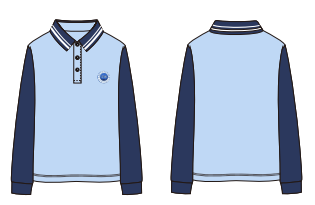 1春秋季校服（外套+长袖T+长裤）运动服（上衣+裤）1.面料品名：针织布
2.面料成份:42%棉，52%聚酯纤维，6%氨纶
3.规格：克重，280g/㎡450套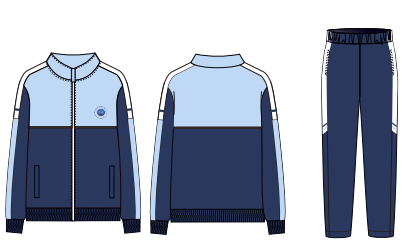 2夏季校服（短袖T+夏长裤）短袖T恤1.面料品名：珠地网眼
2.面料成份：60%棉，40%聚酯纤维
3.规格：纱支：40支，克重，210g/㎡450套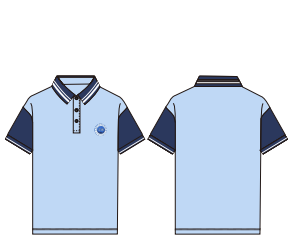 2夏季校服（短袖T+夏长裤）夏裤1. 面料品名：速干面料2.面料成分，90%锦纶10%氨纶；3. 纱支：（70D+40D）×（70D+40D）4. 密度：56×495. 要求做速干透气处理。450套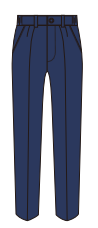 3冬季校服（冲锋衣+摇粒绒内胆+加绒长裤）含冲锋衣（含内胆）、面料名称：功能性贴膜面料内胆/摇粒绒 成份：外层/100%聚酯纤维 内胆/100%聚酯纤维面料规格：克重≥150g/㎡, 150D*150D450套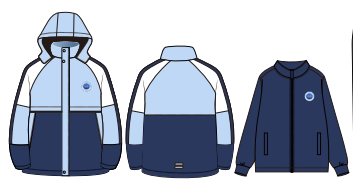 3冬季校服（冲锋衣+摇粒绒内胆+加绒长裤）冬裤（加绒长裤）1.面料品名：复合面料；2.面料成份：97%聚酯纤维3%氨纶；3.规格：克重，385g/㎡（±5%)。450套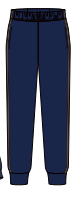 序号评审因素评审标准1企业实力（5分）1、投标供应商具有ISO9001质量管理体系认证得1分；具有ISO14001环境管理体系认证得1分；具有GB/T45001职业健康安全管理体系认证得1分；（注：提供相关证书原件复印件加盖投标单位公章，否则对应项不得分）2、投标供应商具有AAA信用等级证书的得2分。（注：提供相关证书原件复印件加盖投标单位公章，否则对应项不得分）2企业业绩（20分）1、提供自2019年1月1日以来（以合同签订时间为准）承担过服装生产的成功案例，提供合同复印件，有一个得2分，最多得10分。（注：提供合同原件复印件，否则不得分）。2、提供自2019年1月1日以来（以合同签订时间为准）承担过学生校服生产的成功案例，提供合同复印件，有一个得2分，最多得10分。（注：提供合同原件复印件，否则不得分）。注：同一成功案例得分只计算一次，不重复计分。3样品（30分）评委根据各供应商提供的样品，从外观、面料、款式、质量、工艺响应情况等方面进行综合评分：1、样衣、布料外观：样衣外观大方得体、样衣布料颜色观感美观实用，设计裁剪合理的，得6分；样衣外观较为得体、样衣布料颜色观感美观度和实用度较高，设计裁剪较为合理的，得3分；样衣外观、样衣布料颜色观感美观度和实用度整体有待提升，设计裁剪合理性不高的，得1分；2、样衣面料：样衣面料拼接、经纬协调、里与面平贴、无鼓凸褶皱得6分；衣面料拼接、经纬协调度、里与面平贴程度较好、鼓凸褶皱不明显的得3分；衣面料拼接、经纬协调度、里与面平贴程度不够平整，存在一定凸褶皱，总体有待提升的得1分；3、样衣的制作工艺：样衣的衣领、拉链、口袋、拼缝线平服、对称，线迹清晰饱满，线迹密度均匀；扣眼眼型、眼针清晰的，得6分；样衣的衣领、拉链、口袋、拼缝线较为平服、对称，线迹清晰，线迹密度较为均匀；扣眼眼型、眼针较为清晰的，得3分；样衣的衣领、拉链、口袋、拼缝线平服、对称度一般，线迹，线迹密度均匀程度有待提升；扣眼眼型、眼针有待改进的，得1分；4、样衣前后贴服、对称度：衣前后衣片、左右袖子平衡贴服、对称圆顺，美观程度高的得6分；衣前后衣片、左右袖子较为平衡贴服、对称性良好，美观程度较高的得3分；衣前后衣片、左右袖子的平衡贴服度不够合理、对称性美观程度有待提升的得1分；5、样衣质量：样衣舒适、透气，耐磨性好，完全满足项目实际需要的得6分；样衣较为舒适、透气，耐磨性较好，基本满足项目实际需要的得3分；样衣舒适、透气程度不高，耐磨性有待提升，无法完全满足项目实际需要的得1分。注：根据本项目采购需求提供三套样品（尺码不限），不提供样品或提供的样品与投标文件不符者，得0分；若评委一致认为质量很差不应进入学校使用的，得0分；若评委一致认为产品不适宜进入学校使用的，得0分；评委一致认为产品存在安全隐患的，得0分。响应供应商的样品若中标，样品由采购人封样留存，若最终供货的服装与投标时提供的不符，采购人有权取消其中标资格，造成的一切后果由中标人承担。4制作工期承诺（5分）1、交货承诺 1分。投标文件中承诺产品满足规定交货期、交货数量的，得1分，不承诺不得分。2、若制作工期承诺提前最多加4分（提前6—10天加2分，提前11—14天加3分，提前15天及以上加4分）。以上承诺格式自拟，若中标后不按承诺书要求执行的，采购人有权取消其合同，根据情节轻重予以相应罚款。5售后服务方案（4分）售后服务方案：评委就供应商提供的售后服务方案（至少包含：服务管理制度、售后人员安排、售后服务机构或网点、响应时间等）进行横向对比打分。（1）售后完善，有具体切实可行的保障措施，售后人员配备充足、响应时间短，得4分；（2）有售后保障措施，配备售后服务人员、响应时间较短的，得2分；（3）配备售后服务人员，售后服务整体方案基本满足需求，得1分；不提供不得分。6生产配送方案（6分）1.校服生产方案:方案合理性、可行性高、针对性强的得3分，合理性、可行性、针对性—般的得2分，合理性、可行性、针对性差得1分，不提供得0分。2.校服包装、配送方案:方案合理性、可行性高、针对性强的得3分.合理性、可行性、针对性—般的得2分，合理性、可行性、针对性差得1分，不提供得0分。名称采购要求投标响应超出、符合或偏离说明序号货物名称规格参数数量
(暂估）单位单价（元）合价（元）参考图片1春秋季校服（外套+长袖T+长裤）长袖T恤1.面料品名：珠地网眼
2.面料成份：60%棉，40%聚酯纤维
3.规格：纱支：40支，克重，210g/㎡
450套1春秋季校服（外套+长袖T+长裤）运动服（上衣+裤）1.面料品名：针织布
2.面料成份:42%棉，52%聚酯纤维，6%氨纶
3.规格：克重，280g/㎡
450套2夏季校服（短袖T+夏长裤）短袖T恤1.面料品名：珠地网眼
2.面料成份：60%棉，40%聚酯纤维
3.规格：纱支：40支，克重，210g/㎡
450套2夏季校服（短袖T+夏长裤）夏裤1. 面料品名：速干面料2.面料成分，90%锦纶10%氨纶；3. 纱支：（70D+40D）×（70D+40D）4. 密度：56×495. 要求做速干透气处理。450套3冬季校服（冲锋衣+摇粒绒内胆+加绒长裤）含冲锋衣（含内胆）、面料名称：功能性贴膜面料内胆/摇粒绒 成份：外层/100%聚酯纤维 内胆/100%聚酯纤维面料规格：克重≥150g/㎡, 150D*150D450件3冬季校服（冲锋衣+摇粒绒内胆+加绒长裤）冬裤（加绒长裤）1.面料品名：复合面料；2.面料成份：97%聚酯纤维3%氨纶；3.规格：克重，385g/㎡（±5%)。450条合计：大写：                                ；小写：              合计：大写：                                ；小写：              合计：大写：                                ；小写：              合计：大写：                                ；小写：              合计：大写：                                ；小写：              合计：大写：                                ；小写：              合计：大写：                                ；小写：              合计：大写：                                ；小写：              